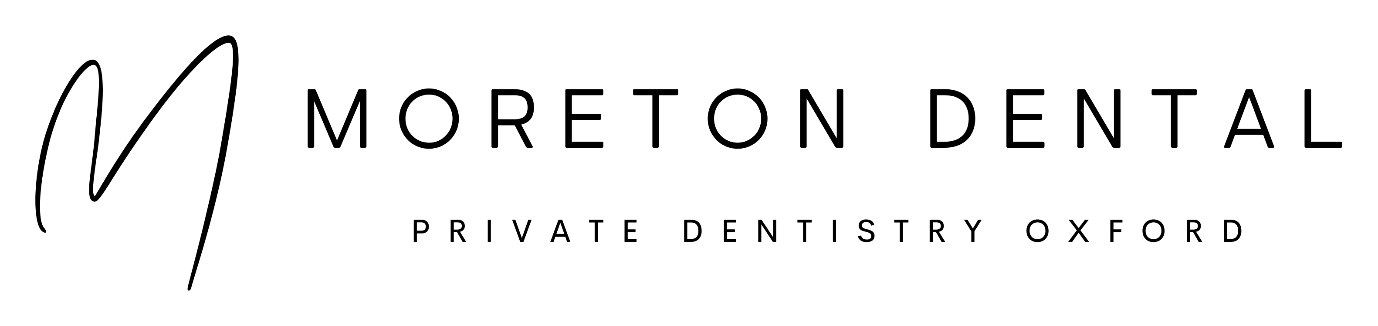 
Endodontic Referral FormReferring Dentist Details Full Name: 
Referral date: 
Practice address: 
Practice postcode: 
Email address: 
Telephone number: Patient Details  Patient name: 
Date of Birth: 
Address: 
Postcode: 
Email address: 
Telephone number: 
Patient medical history: Reason for referral Consultation only 
Root Canal Treatment More details: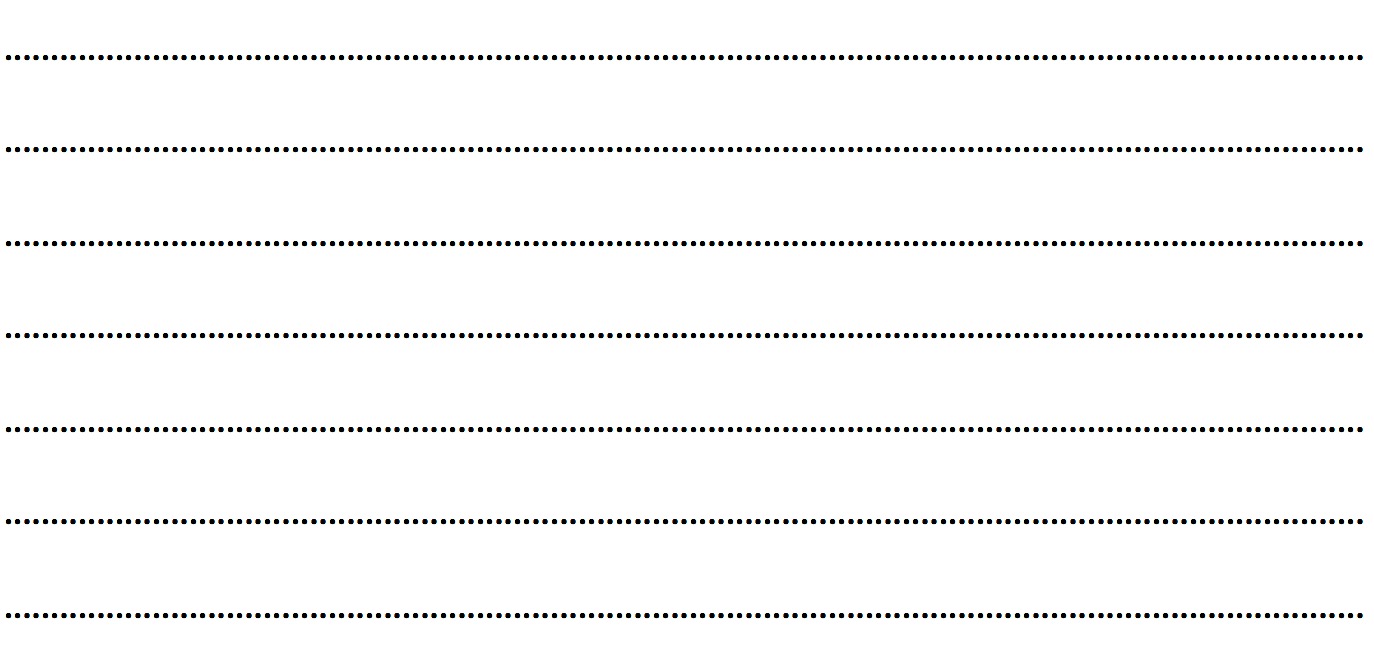 Once completed please return via email to info@moreton-dental.co.uk 87654321123456788765432112345678